ПРИМЕР ОЦЕНОЧНОГО СРЕДСТВАдля оценки квалификацииСпециалист по обеспечению строительного производства строительными машинами и механизмами (5 уровень квалификации)Москва, 2021 годСостав оценочных средств1. Наименование квалификации и уровень квалификации: Специалист по обеспечению строительного производства строительными машинами и механизмами (5 уровень квалификации) 2. Номер квалификации: _________3. Профессиональный стандарт или квалификационные требования, установленные федеральными законами и иными нормативными правовыми актами Российской Федерации (далее - требования к квалификации): Специалист в области обеспечения строительного производства строительными машинами и механизмами (Приказ Министерства труда и социальной защиты РФ от 18 июля 2019 года № 505н)Код: 16.0314. Вид профессиональной деятельности: Обеспечение строительного производства строительными машинами и механизмами5. Спецификация заданий для теоретического этапа профессионального экзаменаОбщая   информация   по   структуре   заданий   для   теоретического этапапрофессионального экзамена:количество заданий с выбором ответа: 38; количество заданий на установление последовательности: 1; количество заданий на установление соответствия 1;количество заданий с открытым ответом 0;Время выполнения заданий для теоретического этапа экзамена: 1 час.6. Спецификация задания для практического этапа профессионального экзамена7. Материально-техническое обеспечение оценочных мероприятий:а)  материально-технические  ресурсы  для  обеспечения теоретического этапа профессионального экзамена: помещение, площадью не менее 20м2, оборудованное мультимедийным проектором, компьютером (системные требования: операционная система: Microsoft Windows 10 (только 64-разрядная версия; рекомендуется версия 1607 или более поздняя), тип центрального процессора 64-разрядная версия: 64-разрядный процессор (x64) с тактовой частотой 1 ГГц или выше, 64-разрядная версия: 4 ГБ (рекомендуется 8 ГБ), разрешение экрана: 1360 x 768 (рекомендуется 1920 x 1080) с полноцветным режимом True Color, видеоадаптер Windows с поддержкой разрешения 1360 x 768, полноцветного режима True Color и DirectX® 9.¹ Рекомендуется использовать видеокарту с поддержкой DirectX 11, место на диске 4 Гб, память не менее 4 ГБ ОЗУ,  проигрыватель анимизированных подсказок Adobe Flash Player 10 или более поздней версии, .NET Framework версии 4.6., интернет браузер Chrome-Google), принтером, письменными столами, стульями; канцелярские принадлежности: ручки, карандаши, бумага формата А4.б) материально-технические ресурсы для обеспечения практического этапа профессионального экзамена: помещение, площадью не менее 20м2, письменный стол, стул, бумага формата А4 (не менее 10 листов), шариковая ручка, карандаш, ластик, калькулятор электронный настольный.8. Кадровое обеспечение оценочных мероприятий: Членами Экспертной комиссии могут быть специалисты, имеющие:высшее образование по направлению подготовки в области дорожного строительства и опыт работы в должностях, связанных с исполнением обязанностей по производству дорожно-строительных работне менее 5 лет и соответствующих уровню квалификации не ниже уровня оцениваемой квалификации;подтвержденную Советом квалификацию, удовлетворяющую требованиям, определенным в оценочном средстве для проведения независимой оценки квалификации;дополнительное профессиональное образование по дополнительным профессиональным программам, обеспечивающим освоение: а) знаний: нормативных правовые актов в области независимой оценки квалификации и особенности их применения при проведении профессионального экзамена; нормативных правовых актов, регулирующих вид профессиональной деятельности и проверяемую квалификацию; требований и порядка проведения теоретической и практической части профессионального экзамена и документирования результатов оценки;порядка работы с персональными данными и информацией ограниченного использования (доступа); б) умений:применять оценочные средства; анализировать полученную при проведении профессионального экзамена информацию, проводить экспертизу документов и материалов; проводить осмотр и экспертизу объектов, используемых при проведении профессионального экзамена; проводить наблюдение за ходом профессионального экзамена; принимать экспертные решения по оценке квалификации на основе критериев оценки, содержащихся в оценочных средствах; формулировать, обосновывать и документировать результаты профессионального экзамена; использовать информационно-коммуникационные технологии и программно-технические средства, необходимые для подготовки и оформления экспертной документации; организации проведения центром оценки квалификаций независимой оценки квалификации в форме профессионального экзамена. документальное подтверждение квалификации эксперта со стороны Совета по профессиональным квалификациям;отсутствие ситуации конфликта интереса в отношении конкретных соискателей. 9.   Требования   безопасности к проведению оценочных мероприятий (при необходимости): устанавливаются в соответствии с ТОИ Р-45-084-01. Типовая инструкция по охране труда при работе на персональном компьютере (утв. Приказом Минсвязи РФ от 02.07.2001 № 162)10. Задания для теоретического этапа профессионального экзамена: 1. Дорожные катки какой массы необходимо использовать при уплотнении покрытий из горячей асфальтобетонной смеси? (выберите 1 правильный ответ)1. от 1 до 6 тонн2. от 2 до 8 тонн3. от 4 до 12 тонн4. от 6 до 14 тонн5. от 8 до 18 тонн2. На какую ширину слоя дорожного покрытия из горячей асфальтобетонной смеси обычно принимают по два гладковальцовых катка? (выберите 1 правильный ответ)1. от 1,2 до 3,7 м2. от 3,7 до 5 м3. от 4,5 до 6 м4. от 6 до 9 м5. от 9 до 12 м3. Какой состав звена дорожных катков рекомендуется использовать для этапа основного уплотнения асфальтобетонных смесей с содержанием щебня более 40 % (высокоплотных, типов А и Б, а также пористых и высокопористых)? (выберите 3 правильных ответа)1. гладковальцовый статический каток массой от 11 до 18 т (от 4 до 8 проходов)2. средний гладковальцовый каток статического действия массой от 10 до 13 т (от 8 до 10 проходов)3. гладковальцовый статический каток массой от 11 до 18 т (от 6 до 8 проходов по одному следу)4. каток на пневматических шинах массой 16 т (от 6 до 10 проходов по одному следу)5. легкий вибрационный каток массой от 6 до 8 т (от 5 до 7 проходов)6. гладковальцовый каток массой от 6 до 8 т или вибрационный массой от 6 до 8 т с выключенным вибратором (от 2 до 3 прохода по одному следу)4. При какой высоте насыпей применение бульдозеров является наиболее эффективным? (выберите 1 правильный ответ)1. от 1 до 2 м2. от 1,5 до 3 м3. от 2 до 4 м4. от 2,5 до 5 м5. от 3 до 7 м5. Какой землеройно-транспортной машиной возводят насыпь высотой до 0,8м? (выберите 1 правильный ответ)1. автогрейдером2. бульдозером3. экскаватором4. скрепером6. Чему равна потребность в молотках пневматических (М) для забивки штырей при креплении пресс-форм, если норма потребности в данном инструменте на 10 рабочих Нnk = 2 шт, а число рабочих, занятых на данном виде работ Pk = 5 чел? (выберите 1 правильный ответ)1. М = 1 шт. 2. М = 2 шт.3. М = 5 шт.4. М = 10 шт.7. Какое количество поставки (П) перфораторов необходимо, если расчетная потребность в перфораторах М = 3 шт, фактическое наличие перфораторов M* = 1шт, а срок их службы Т = 16 мес? (выберите 1 правильный ответ) При расчете округление осуществляется в большую сторону1. П = 1шт.2. П = 2 шт.3. П = 3шт. 4. П = 4шт.8. Как определить продолжительность выполнения работ ведущей машиной (Т), если П - производительности ведущей машины; Р - объема работ в натуральных показателях; K - коэффициента перевыполнения сменных норм? (выберите 1 правильный ответ)1. T=K/ПР2. Т=П/KР 3. Т=Р/KП 4. Т=KPП9. Установите соответствие позиции в структуре номера сертификата соответствия с ее описанием. Ответ запишите в виде «Порядковый номер позиции – буквенное обозначение описания». Каждое буквенное обозначение описания может быть использовано только один раз или не использовано вообще.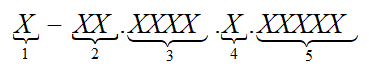 10. В каком эксплуатационном документе на машину или оборудование должны быть указаны сведения о сертификате соответствия или о декларации о соответствии? (выберите 1 правильный ответ)1. техническое описание2. формуляр3. инструкция по эксплуатации4. паспорт 5. этикетке11. В течение какого периода покупатель имеет право предъявить требования, связанные с недостатками комплектующего изделия в случае, если на комплектующее изделие в договоре купли-продажи установлен гарантийный срок меньшей продолжительности, чем на основное изделие? (выберите 1 правильный ответ)1. в пределах двух лет со дня передачи товара покупателю2. в течение гарантийного срока на основное изделие 3. в течение гарантийного срока на комплектующее изделий4. в пределах одного года со дня передачи товара покупателю12. В течение какого периода покупатель имеет право предъявить требования, связанные с недостатком товара, на который установлен срок годности? (выберите 1 правильный ответ)1. в течение срока годности товара 2. не позднее одного года с момента истечения срока годности товара3. не позднее двух лет с момента истечения срока годности товара4. в пределах двух лет со дня передачи товара покупателю5. в пределах одного года со дня передачи товара покупателю13. В течение какого периода покупатель имеет право предъявить требования, связанные с недостатками товара, на который не установлен гарантийный срок или срок годности? (выберите 2 правильных ответа)1. в разумный срок, но в пределах двух лет со дня передачи товара покупателю 2. в разумный срок, но в пределах трех лет со дня передачи товара покупателю3. в пределах срока более двух лет, когда такой срок установлен законом или договором купли-продажи 4. в пределах срока более трех лет, когда такой срок установлен законом или договором купли-продажи14. Чему равен срок исковой давности по требованиям, вытекающим из перевозки груза? (выберите 1 правильный ответ)1.  полгода с момента, определяемого в соответствии с транспортными уставами и кодексами2. один год с момента, определяемого в соответствии с транспортными уставами и кодексами 3. один год и шесть месяцев с момента, определяемого в соответствии с транспортными уставами и кодексами4. два года с момента, определяемого в соответствии с транспортными уставами и кодексами15. В период проведения инвентаризации некоторые основные средства (машины) будут находится вне места нахождения организации, когда необходимо провести их инвентаризацию? (выберите 1 правильный ответ)1. до момента их временного выбывания 2. в межинвентаризационный период сразу по прибытии машины в организацию3. в период действия следующей инвентаризационной комиссии4. в межинвентаризационный период, но не позднее одного месяц после прибытия машины в организацию16. Каким образом инвентаризуются основные средства, не пригодные к эксплуатации и не подлежащие восстановлению? (выберите 1 правильный ответ)1. инвентаризационная комиссия указывает в общей описи время ввода в эксплуатацию и причины, приведшие эти объекты к непригодности2. инвентаризационная комиссия составляет отдельную опись с указанием времени ввода в эксплуатацию и причин, приведших эти объекты к непригодности 3. инвентаризационная комиссия указывает в общей описи время вывода из эксплуатации и причины, приведшие эти объекты к непригодности4. инвентаризационная комиссия составляет отдельную опись с указанием времени вывода из эксплуатации и причин, приведших эти объекты к непригодности17. Каким образом проводится инвентаризация основных средств, находящихся на ответственном хранении и арендованные? (выберите 1 правильный ответ)1. одновременно с инвентаризацией собственных основных средств с указанием ссылки на документы об аренде и хранении в общей описи.2. отдельно от инвентаризации собственных основных средств с составлением отдельной описи. 3. отдельно от инвентаризации собственных основных средств с указанием ссылки на документы об аренде и хранении в общей описи.4. одновременно с инвентаризацией собственных основных средств с составлением отдельной описи 18 Как часто может проводиться инвентаризация основных средств? (выберите 1 правильный ответ)1. два раза в год2. один раз в год3. один раз в три года4. один раз в пять лет5. один раз в 7 лет19. В какой период со времени приемки машины комиссией ей должен быть присвоен инвентарный номер? (выберите 1 правильный ответ)1. не позднее 3 дней2. не позднее 5 дней 3. не позднее 10 дней4. не позднее 14 дней5. не позднее 20 дней20. Кто несет ответственность за правильное ведение паспорта (формуляра) на машину? (выберите 1 правильный ответ)1. машинист2. механик3. главный механик 4. главный инженер5. директор21. Каким образом рекомендуется осуществлять рабочие нагрузки машины при температуре окружающего воздуха от минус 20 до минус 30 градусов? (выберите 1 правильный ответ)1. со снижением на 15% по отношению к паспортным2. со снижением на 25% по отношению к паспортным3. со снижением на 50 % по отношению к паспортным4. с увеличением на 5% по отношению к паспортным5. с увеличением на 10% по отношению к паспортным22. Какими факторами обусловлен объем работ по подготовке машин к зимней эксплуатации?  (выберите 2 правильных ответа)1. фактической наработкой машины к моменту выполнения работ2. плановой наработкой машины к моменту выполнения работ3. температурой окружающего воздуха 4. техническим состоянием машины5. приспособленностью конструкций машин к работе в данных температурных условиях23. Какой тип системы управления наиболее адаптирован к зимним условиям эксплуатации машины? (выберите 1 правильный ответ)1. пневматическая 2. гидравлическая3. электрическая4. механическая5. комбинированная24. При достижении какой температуры окружающего воздуха необходимо прибегнуть к утеплению картера двигателя и масляных фильтров? (выберите 1 правильный ответ)1. ниже минус 15°С2. ниже минус 20 °С3. ниже минус 25 °С4. ниже минус 30 °С5. ниже минус 35 °С25. При какой температуре окружающего воздуха в зимний период возникает опасность повреждения (охручивания) шин обычного использования? (выберите 1 правильный ответ)1. ниже минус 5 °С2. ниже минус 10 °С3. ниже минус 15 °С4. ниже минус 20 °С5. ниже минус 25 °С26. На какое расстояние по согласованию с заказчиком допускается поставка изделий в исполнении для умеренного климата в районы от юго-западной и юго-восточной границ макроклиматического района с холодным климатом на территории Российской Федерации? (выберите 1 правильный ответ)1. в пределах 30 км2. в пределах 40 км3. в пределах 50 км4. в пределах 60 км5. в пределах 70 км27. Какая категория условий хранения устанавливается при кратковременном хранении машин? (выберите 1 правильный ответ)1. А0 – очень легкие2. А - легкие3. В - средние4. С - жесткие5. D – очень жесткие28. В течение какого периода после ввода машины в эксплуатацию в паспорт (формуляр) заносятся сведения о дате поступления и дате ввода машины в эксплуатацию? (выберите 1 правильный ответ)1. не позднее 3 дней2. не позднее 5 дней3. не позднее 7 дней4. не позднее 10 дней5. не позднее 14 дней29. На какую величину допускается отклонение от установленной периодичности проведения технического обслуживания и ремонта в зависимости от условий эксплуатации машин? (выберите один правильный ответ)1. на 10%  2. на 15%3. на 20 %4. на 25%5. на 30%30. На кого возлагается обязанность контроля за соблюдением установленных сроков поставки машин на техническое обслуживание и в ремонт, а также за качество выполнения работ? (выберите 1 правильный ответ)1.  на машиниста2. на механика3. на главного механика 4. на главного инженера5. на директора31. Когда выполняется ежесменное техническое обслуживание (ЕО) машин? (выберите 3 правильных ответа)в соответствии с установленной заводом-изготовителем периодичностью перед началом смены по окончании смены в процессе выполнения механизированных работв перерывах в работе, возникающих по организационным причинам в специально организованных перерывах в работе32. Какое количество отсутствия крепежных элементов допускается при сдаче машины в ремонт? (выберите 1 правильный ответ)1. до 10% 2. до 15%3. до 20%4. до 25%5. до 30%33. Какое количество отсутствия стекол от числа, предусмотренного конструкторской документацией, и отдельных мелких деталей допускается при сдаче машины в ремонт? (выберите 1 правильный ответ)1. до 10% 2. до 15%3. до 20%4. до 25% 5. до 30%34. Какими способами можно осуществить расконсервацию изделий машиностроения с вариантом защиты В3-4 (Защита консервационными смазками изделий из черных и цветных металлов)? (Выберите 3 правильных ответа)1. оплавление смазки в камерах или ваннах с минеральными маслами при температуре 110-120 °С, протирание ветошью, смоченной растворителями обдувание теплым воздухом или протирание насухо2. надрез покрытия и его механическое удаление3. ветошью, смоченной водой4. погружение в растворители с последующей сушкой или протиранием насухо5. Протирание ветошью, смоченной маловязкими маслами, бензином-растворителем для резиновой промышленности или растворителями, обдувание теплым воздухом или протирание насухо6. промыванием горячей водой с моющими средствами при температуре растворов 50-70 °С с последующей сушкой7. промывание горячей водой или моющими растворами с пассиваторами и последующей сушкой8. смывание горячими водно-щелочными растворами9. Протирание ветошью, смоченной растворителями, бензином-растворителем для резиновой промышленности с последующей сушкой или протиранием насухо35. Какой момент является началом исчисления гарантийной наработки машины? (выберите 1правильный ответ)1. момент приемки машины от дилера покупателю2. момент обкатки машины3. момент ввода машины в эксплуатацию4. момент монтажа, пуска и наладки машины5. момент расконсервации машины36. Установите последовательность выполнения работ при осуществлении технического обслуживания и ремонта машин. Ответ запишите в виде «Порядковый номер – буквенное обозначение действия»37. Каким методом необходимо воспользоваться для получения наиболее точной оценки уровня качества эксплуатации машин? (выберите 1 правильный ответ)1. интегральным2. дифференциальным 3. смешанным 4. итерационным5. статистическим38. Каким образом осуществляется оценка уровня качества эксплуатации строительных машин при использовании интегрального метода? (выберите 1 правильный ответ)1. уровень качества определяется по каждому из показателей, входящих в номенклатуру показателей качества.2. уровень качества определяется по обобщенному показателю качества 3. уровень качества определяется по наиболее значимым и обобщенным показателям качества 4. уровень качества определяется по наименее значимым и обобщенному показателю качества39. Какими способами можно определить обобщенный показатель качества эксплуатации строительных машин в случае отсутствия функциональной зависимости между отдельными показателями качества? (выберите 2 правильных ответа)1. по формуле несмещенной точечной оценки дисперсии2. по формуле средневзвешенного арифметического сложения 3. по формуле векторного сложения в n-мерном пространстве 4. по формуле среднего линейного (среднего абсолютного) отклонения5. по формуле смещенной точечной оценки дисперсии40. Оценку какого количества наиболее значимых показателей качества достаточно выполнить при описании процесса эксплуатации машин? (выберите 1 правильный ответ)1. 4…6 показателей2. 6…8 показателей3. 8…10 показателей 4. 10…12 показателей5. 12…14 показателей11.  Критерии оценки (ключи к заданиям), правила обработки результатов теоретического этапа профессионального экзамена и принятия решения о допуске (отказе в допуске) к практическому этапу профессионального экзамена: Правила обработки результатов и принятия решения о допуске (отказе в допуске) к практическому этапу экзамена:Теоретический этап экзамена включает 40 заданий, охватывающих все предметы оценивания, и считается выполненным при правильном выполнении экзаменуемым 34 заданий. 12. Задание для практического этапа профессионального экзамена:1. Задание на выполнение трудовых функций, трудовых действий в модельных условиях (задание №1): трудовая функция: 3.1.1: Планирование обеспечения производства участка строительства строительными машинами и механизмамитрудовое действие (действия): Определение плановой потребности производства участка строительства в строительных машинах и механизмахЗадание№1: определить среднесписочное количество и марку одноковшовых экскаваторов для выполнения разработки легкого грунта в траншеях с откосами в соответствии с календарным планом производства работ.Календарный план производства работ Учитывая, что фактически отработанное количество маш.-час равно общему числу запланированных маш-час.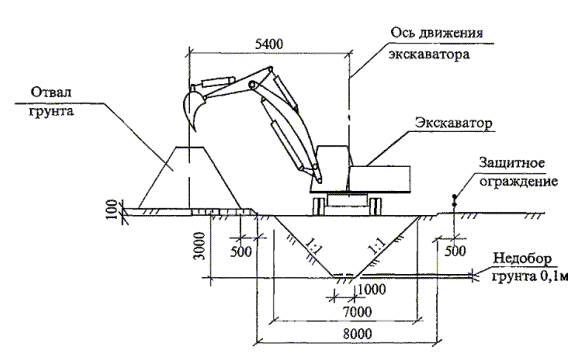 Рисунок 1 – Геометрия траншеиОпределите эксплуатационную производительность одноковшовых экскаваторов из перечня (табл 1) используя формулу: Пэ = 3600·q·kн ·f/t·kргде, q – геометрический объем ковша (емкость ковша), м3; kн – коэффициент наполнения ковша; f – коэффициент использования рабочего времени машины; t – продолжительность рабочего цикла, с; kр – коэффициент разрыхления грунта. Значения коэффициента использования рабочего времени экскаватора f при работе в отвал составляют 0,9, при работе с транспортными средствами – 0,75. Значения коэффициента наполнения ковша kн для песчаных и легких грунтов равны 0,9, для глинистых – 0,8, а для скальных – 0,5. Значения коэффициента разрыхления kр для песчаных и легких грунтов равны 1,15, для глинистых – 1,25, для скальных – 1,4.Таблица 1Выберите вариант среднесписочного количества одноковшовых экскаваторов для выполнения технологического процесса, наиболее точно отвечающий календарному плану производства работ и геометрии траншеи.Заполните ведомость потребности в машинах (экскаваторах)* Объем ковша экскаватораУсловия выполнения задания: Экзаменуемый получает задание на бумажном носителе. Место выполнения задания: аудиторияМаксимальное время выполнения задания: 1,5 часа.  (мин./час.)Критерии оценки: Правила обработки результатов практической части экзамена: Практический этап экзамена включает 1 задание и считается пройденным при выполнении его экзаменуемым. Задание считается выполненным при условии соответствия предметов оценивания указанным критериям их оценки. 13. Правила обработки результатов профессионального экзамена и принятия решения о соответствии квалификации соискателя требованиям к квалификацииПоложительное решение о соответствии квалификации соискателя требованиям к квалификации по квалификации «Специалист по обеспечению строительного производства строительными машинами и механизмами (5 уровень квалификации)» принимается при прохождении экзаменуемым теоретического и практического этапов профессионального экзамена.14. Перечень нормативных правовых и иных документов, использованных при подготовке комплекта оценочных средствВСН 36-90 Указания по эксплуатации дорожно-строительных машинГОСТ 15150-69 Машины, приборы и другие технические изделия. Исполнения для различных климатических районов. Категории, условия эксплуатации, хранения и транспортирования в части воздействия климатических факторов внешней средыГОСТ 27252-87 (ИСО 6749-84) Машины землеройные. Консервация и хранениеГОСТ 9.014-78 Единая система защиты от коррозии и старения (ЕСЗКС). Временная противокоррозионная защита изделий. Общие требованияГражданский кодекс Российской ФедерацииМДС 12-12-2002 Методические указания по разработке и внедрению системы управления качеством эксплуатации строительных машинМДС 12-50.2009. Нормирование потребности в строительных ручных машинах и инструменте.Приказ Минпромэнерго РФ от 22.03.2006 N 53 «Об утверждении формы сертификата соответствия продукции требованиям технических регламентов»Приказ Минфина России от 29.07.1998 N 34н (ред. от 11.04.2018) «Об утверждении Положения по ведению бухгалтерского учета и бухгалтерской отчетности в Российской Федерации»Приказ Минфина РФ от 13.06.1995 N 49 (ред. от 08.11.2010) «Об утверждении Методических указаний по инвентаризации имущества и финансовых обязательств».СП 12-104-2002 Механизация строительства. Эксплуатация строительных машин в зимний период.Стандарт организации (типовой) СТО. Техническое обслуживание и ремонт строительных машин.СТО НОСТРОЙ 2.25.23-2011 Строительство земляного полотна автомобильных дорог. Часть 1: Механизация земляных работ при сооружении земляного полотна автомобильных дорогСТО НОСТРОЙ 2.25.37-2011 Устройство асфальтобетонных покрытий автомобильных дорог. Часть 2: Устройство асфальтобетонных покрытий из горячего асфальтобетонаСТО НОСТРОЙ 2.33.51-2011 Подготовка и производство строительных и монтажных работ.СТО НОСТРОЙ 2.33.51-2011 Подготовка и производство строительных и монтажных работ.ТР ТС 010/2011 Технический регламент Таможенного союза «О безопасности машин и оборудования».Разделстраница1. Наименование квалификации и уровень квалификации32. Номер квалификации33. Профессиональный стандарт или квалификационные требования, установленные федеральными законами и иными нормативными правовыми актами Российской Федерации35. Спецификация заданий для теоретического этапа профессионального экзамена36. Спецификация заданий для практического этапа профессионального экзамена57. Материально-техническое обеспечение оценочных мероприятий68. Кадровое обеспечение оценочных мероприятий69. Требования   безопасности к проведению оценочных мероприятий (при необходимости)710. Задания для теоретического этапа профессионального экзамена711. Критерии оценки (ключи к заданиям), правила обработки результатов теоретического этапа профессионального экзамена и принятия решения о допуске (отказе в допуске) к практическому этапу профессионального экзамена1712. Задания для практического этапа профессионального экзамена1913. Правила обработки результатов профессионального экзамена и принятия решения о соответствии квалификации соискателя требованиям к квалификации2214. Перечень нормативных правовых и иных документов, использованных при подготовке комплекта оценочных средств (при наличии)22Знания, умения в соответствии с требованиями к квалификации, на соответствие которым проводится оценка квалификацииКритерии оценки квалификацииТип и № задания 123ТФ 3.1.1(уровень 5)З: Основные технологии строительства, строительные машины и механизмы, применяемые при производстве различных видов строительных работ1 балл за каждое правильно выполненное заданиеЗадание с выбором ответа № 1-5ТФ 3.1.1(уровень 5)З: Нормативные показатели потребности строительного производства в строительных машинах и механизмах1 балл за каждое правильно выполненное заданиеЗадание с выбором ответа № 6-8ТФ 3.1.2 (уровень 5)З: Требования законодательных и нормативных правовых актов Российской Федерации к содержанию и оформлению технической документации и сертификатов соответствия на различные виды строительных машин и механизмов1 балл за каждое правильно выполненное заданиеЗадание на установление соответствия№ 9ТФ 3.1.2 (уровень 5)З: Требования законодательных и нормативных правовых актов Российской Федерации к содержанию и оформлению технической документации и сертификатов соответствия на различные виды строительных машин и механизмов1 балл за каждое правильно выполненное заданиеЗадание с выбором ответа № 10ТФ 3.1.2 (уровень 5)З: Порядок и сроки выставления претензий по договорам поставки, аренды, лизинга; требования к документации, подтверждающей нарушение поставщиками договорных условий1 балл за каждое правильно выполненное заданиеЗадание с выбором ответа № 11-14ТФ 3.1.3 (уровень 5)З: Методы проведения инвентаризации основных средств производства1 балл за каждое правильно выполненное заданиеЗадание с выбором ответа № 15-18ТФ 3.1.4 (уровень 5)З: Требования нормативных технических документов к эксплуатации различных видов строительных машин и механизмов1 балл за каждое правильно выполненное заданиеЗадание с выбором ответа № 19-28ТФ 3.1.4 (уровень 5)З: Требования нормативных технических документов к техническому обслуживанию и ремонту различных видов строительных машин и механизмов1 балл за каждое правильно выполненное заданиеЗадание с выбором ответа № 29-35ТФ 3.1.4 (уровень 5)З: Требования нормативных технических документов к техническому обслуживанию и ремонту различных видов строительных машин и механизмов1 балл за каждое правильно выполненное заданиеЗадание на установление последовательности №36ТФ 3.1.5 (уровень 5)З: Общие и частные показатели эффективности использования строительных машин и механизмов и методики их расчета1 балл за каждое правильно выполненное заданиеЗадание с выбором ответа № 37-40Трудовые функции, трудовые действия, умения в соответствии с требованиями к квалификации, на соответствие которым проводится оценка квалификацииКритерии оценки квалификацииТип и № задания123ТФ 3.1.1: Планирование обеспечения производства участка строительства строительными машинами и механизмамиТД: Определение плановой потребности производства участка строительства в строительных машинах и механизмахСоответствие модельному ответу.Задание на выполнение трудовых функций, трудовых действий в модельных условиях, №1№Описание позиции1а)код страны расположения изготовителя по Общероссийскому классификатору стран мира ОКСМ2б)порядковый номер от 00001 до 999993в)код типа объекта сертификации 4г)С - символ принадлежности номера к сертификату соответствия5д)код страны расположения заявителя по Общероссийскому классификатору стран мира ОКСМе)код органа по сертификации в соответствии с аттестатом аккредитации№Виды работ1а)диагностические работы для определения технического состояния машины и причин отказов2б)необходимые работы по техническому обслуживанию и ремонту, установленные в результате диагностики3в)уборочно-моечные работы4г)диагностические работы для оценки качества выполненного технического обслуживания и ремонта и определения остаточного ресурса машины№заданияПравильные варианты ответа, модельные ответы и (или) критерии оценкиВес или баллы, начисляемые за правильно выполненное задание1 балл за правильно выполненное задание1 балл за правильно выполненное задание1 балл за правильно выполненное задание1 балл за правильно выполненное задание1 балл за правильно выполненное задание1 балл за правильно выполненное задание1 балл за правильно выполненное задание1 балл за правильно выполненное задание1 балл за правильно выполненное задание1 балл за правильно выполненное задание1 балл за правильно выполненное задание1 балл за правильно выполненное задание1 балл за правильно выполненное задание1 балл за правильно выполненное задание1 балл за правильно выполненное задание1 балл за правильно выполненное задание1 балл за правильно выполненное задание1 балл за правильно выполненное задание1 балл за правильно выполненное задание1 балл за правильно выполненное задание1 балл за правильно выполненное задание1 балл за правильно выполненное задание1 балл за правильно выполненное задание1 балл за правильно выполненное задание1 балл за правильно выполненное задание1 балл за правильно выполненное задание1 балл за правильно выполненное задание1 балл за правильно выполненное задание1 балл за правильно выполненное задание1 балл за правильно выполненное задание1 балл за правильно выполненное задание1 балл за правильно выполненное задание1 балл за правильно выполненное задание1 балл за правильно выполненное задание1 балл за правильно выполненное задание1 балл за правильно выполненное задание1 балл за правильно выполненное задание1 балл за правильно выполненное задание1 балл за правильно выполненное задание1 балл за правильно выполненное задание№ п/пНаименование технологических процессовЕд. имзОбъем работЗатраты трудаЗатраты трудаПринятый состав звенаПродолжи-тель-ность процесса, часРабочие сменыРабочие сменыРабочие сменыРабочие сменыРабочие сменыРабочие сменыРабочие сменыРабочие сменыРабочие сменыРабочие сменыРабочие сменыРабочие сменыРабочие сменыРабочие сменыРабочие смены№ п/пНаименование технологических процессовЕд. имзОбъем работЗатраты трудаЗатраты трудаПринятый состав звенаПродолжи-тель-ность процесса, час111111112222222№ п/пНаименование технологических процессовЕд. имзОбъем работрабочих, чел.-чмашиниста, чел.-ч. (работа машин, маш.-ч)Принятый состав звенаПродолжи-тель-ность процесса, часРабочие часыРабочие часыРабочие часыРабочие часыРабочие часыРабочие часыРабочие часыРабочие часыРабочие часыРабочие часыРабочие часыРабочие часыРабочие часыРабочие часыРабочие часы№ п/пНаименование технологических процессовЕд. имзОбъем работрабочих, чел.-чмашиниста, чел.-ч. (работа машин, маш.-ч)Принятый состав звенаПродолжи-тель-ность процесса, час123456788123451Разработка грунта в траншее экскаваторомм32200,016(0,016)Машинист 5 разряд5,4ПоказателиМарка экскаватораМарка экскаватораМарка экскаватораМарка экскаватораПоказателиЭО-2621 В-3ЭО-2626ЭО-2627ЭО-4321112345Мощность, кВт:- двигателя445555111,0- насосов-42,842,8-Рабочее давление в гидросистеме, МПа:- экскавационного оборудования14141425- погрузочного оборудования142014-Скорость движение наибольшая, км/ч1933,433,420Колея колес, мм:- передних1460160016002200- задних1600175017502200Преодолеваемый уклон твердого сухого пути, град15201822Вместимость ковша, м3:- геометрическая0,250,250,31,05- «с шапкой»0,280,280,330,72  1,47Ширина ковша (Вк), м1,21,21,2Наибольшие:- радиус копания на уровне стояния (Rк), м5,35,35,37,5  9,35- глубина копания (Нк), м4,154,154,154,3  5,7- высота выгрузки в транспортное средство (Нв), м3,53,23,26,55- усилие копания, кН353535143- радиус выгрузки (Кв), м3,253,253,255,4  6,9Длительность рабочего цикла, с16151618Наибольший угол поворота стрелы в плане, град150150180Размеры экскаватора в транспортном положении, мм:- длина7000800085709750- ширина2500250022502500- высота3800380038003550Масса (эксплуатационная), т6,17,47,919,5№ п/пНаименованиеТип, маркаТехническая характеристика*НазначениеКол. на звено (бригаду), шт.123456Предмет оцениванияОбъект оцениванияКритерийОпределение среднесписочного количество экскаваторов для выполнения разработки легкого грунта в траншеях с откосами Точность определения среднесписочного количество экскаваторов для выполнения разработки легкого грунта в траншеях с откосамиОсуществление расчетов в соответствии с положениями нормативного документа:- СТО НОСТРОЙ 2.33.51-2011 Подготовка и производство строительных и монтажных работ